Уважаемые студенты группы ДС 21 . Сегодня у нас 7 мая 2020 года.Дисциплина ПМ 01 ОСПТема : Проект производства работ.Вид занятия: Комбинированный урокЦель занятия: знать ППР. Исходные данные и порядок разработки.Теоретическая часть: Для чего нужна проектная документация?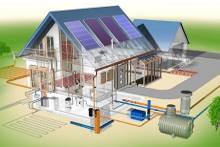 Проект производства работ представляет собой специализированную документацию, которая содержит технологические и организационные решения касательно строительных работ со сложными монтажными мероприятиями и применением профильных средств механизации. В нашей компании можно заказать ППР на все виды строительных работ, разработчики — опытные специалисты с большим опытом работы.Задачи разработки ППР – поиск эффективных шагов, позволяющих повысить качество и скорость строительства, а также сократить его себестоимость. Наличие этого проекта позволяет гарантировать завершение работ в установленные сроки с обеспечением должного уровня безопасности труда для сотрудников и с соблюдением всех противопожарных и экологических норм.Нашими специалистами планируются не только соответствующие мероприятия, но и технические регламенты их выполнения, чтобы все процессы на строительной площадке были оптимизированы и упорядочены с момента начала работ на объекте.Исходные данные для ППРВ ППР прописываются все законодательные требования касательно охраны труда, населения и окружающей среды. Их незнание не освобождает от ответственности и может стать причиной приостановления строительных работ.Данный проект является основным технологическим и организационным документом, без которого нельзя начинать работы на объекте. Для подготовки необходимы следующие исходные данные:задание на разработку с заметками застройщика;ПОС;проектная документация;топографический и инженерный план.Состав и содержание ППРСостав и содержание проекта производства работ в России регламентировано действующими требованиям нормативных документов СП 12-136-2002 (п. 4) и СНиП 12-01-2004 «Организация строительства». При разработке ППР наши специалисты строго придерживаются этих требований.Структура ППР:календарное планирование;стройгенплан;технологические графики (поставок стройконструкций, оборудования и материалов, маршрутов передвижения рабочих и механизмов в пределах объекта);техкарты на каждый вид работ;схемы размещения знаков с геодезической информацией;пояснительные записки.В последнем разделе содержатся данные, касающиеся выполнения геодезических работ, строительных процессов в зимний период и прокладки временных коммуникаций (линий электроснабжения, водо- и тепломагистралей).Также ППР регламентирует режим труда и отдыха для сотрудников, содержит расчеты по количеству требуемых энергоресурсов, информацию о необходимости сооружения городков для строителей и прочих мобильных вспомогательных зданий и т.д. В обязательном порядке в нем прописываются мероприятия по:хранению монтажных конструкций, расходных материалов и оборудования на стройплощадке;охране окружающей среды;обеспечению безопасности всех строительных процессов;охране труда.Организационно-технологическая документацияСтроительная организационно-технологическая документация включает:ППР;схемы производства работ с подробным описанием их этапов;схемы контроля качества;поточные графики;основные положения касательно выполнения монтажных и строительных процессов, оформленные как рабочая документация типовых строительных проектов массового назначения;прочие документы, фиксирующие решения по производству.Обязанности по разработке ППРПодготовка ППР является задачей генподрядчика. Если рядом строительных и монтажных процессов занимаются субподрядчики, то они разрабатывают отдельные планы, регламентирующие производство конкретных специализированных этапов. У крупных стройорганизаций, как правило, есть свой инженер-проектировщик, обладающий необходимой квалификацией для составления ППР. В противном случае данную задачу доверяют отдельным проектным компаниям.Проект производства работ утверждаетсяВне зависимости от того, возводится целое здание или его отдельная часть, подготовленный проект производства работ обязательно утверждается исполнителем (генподрядчиком). ППР субподрядных процессов согласовывается с фирмами, занимающимися выполнением каждого конкретного ряда техзаданий.Если строительство осуществляется на территории действующего предприятия, проект должен быть подписан его руководством. Утвержденный всеми сторонами документ отправляется на стройплощадку еще до начала всех строительных и монтажных работ.Возможные последствия при отсутствии ППРДействующими законодательными нормами запрещено осуществлять любые строительные работы без наличия готового и согласованного ППР или другой специализированной ОТД. Утвержденные проектные решения должны обязательно выполняться подрядными фирмами. Отсутствие или несоблюдение проекта – частая причина заморозки объекта контролирующими органами и применения штрафных санкций.Отличия ПОС и ППРОба документа – основа любого строительного проекта, однако они кардинально отличаются по содержанию и разрабатываются на разных этапах подготовки к началу строительства. ПОС – незаменимая часть пакета проектной документации, составляемая на стадии планирования по техзаданию заказчика (застройщика). Подготовкой ППР занимается строительная организация на основании имеющейся рабочей документации, а также готового и прошедшего экспертизу ПОС.Последний, как правило, является единым для всего строительного объекта. Он соединяет в себе все организационные, конструктивные и планировочные решения.ППР может быть как общим, так и отдельным – для конкретных строительных и/или монтажных работ, которые требуют привлечения субподрядных организаций. Имеющиеся в нем отличия от содержания ПОС не требуют обязательного согласования с генеральным подрядчиком или проектной компанией.Контрольные вопросы:  1.ППР определение. 2. Исходные данные. 3. Порядок разработки. 4. ТЭПДомашнее задание: отправляю вам задание 2 раз. законспектировать и ответить на контрольные вопросы. Прочитали внимательно . Законспектировали. Ответили на вопросы.Домашнее задание отправлять на электронную книгу gmironenko1966@mail.ru